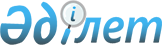 О внесении изменений в приказ исполняющего обязанности Министра туризма и спорта Республики Казахстан от 23 октября 2008 года № 01-08/181 "Об утверждении Правил переподготовкии повышения квалификации специалистов в области туристской деятельности"Приказ Министра по инвестициям и развитию Республики Казахстан от 23 октября 2015 года № 1001. Зарегистрирован в Министерстве юстиции Республики Казахстан 30 ноября 2015 года № 12330

      В соответствии с подпунктом 12) статьи 11 Закона Республики Казахстан от 13 июня 2001 года «О туристской деятельности в Республике Казахстан» и пунктом 1 статьи 43-1 Закона Республики Казахстан от 24 марта 1998 года «О нормативных правовых актах» ПРИКАЗЫВАЮ:



      1. Внести в приказ исполняющего обязанности Министра туризма и спорта Республики Казахстан от 23 октября 2008 года № 01-08/181 «Об утверждении Правил переподготовки и повышения квалификации специалистов в области туристской деятельности» (зарегистрированный в Реестре государственной регистрации нормативных правовых актов за № 5357, опубликованный в газете «Юридическая газета» от 27 ноября 2008 года № 181 (1581) следующие изменения:

      в название приказа вносится изменение на государственном языке, текст на русском языке не меняется;

      в пункт 1 приказа вносится изменение на государственном языке, текст на русском языке не меняется;

      в Правилах переподготовки и повышения квалификации специалистов в области туристской деятельности, утвержденных указанным приказом:

      в название Правил вносится изменение на государственном языке, текст на русском языке не меняется;

      в преамбулу Правил вносится изменение на государственном языке, текст на русском языке не меняется;



      пункт 1 изложить в следующей редакции:

      «1. В настоящих Правилах используется следующие основные понятия:

      организации образования - юридические лица, а также имеющие статус международных школ филиалы юридических лиц, которые реализуют одну или несколько образовательных учебных программ и (или) обеспечивают содержание и воспитание обучающихся, воспитанников независимо от формы собственности и организационной правовой формы, индивидуальные предприниматели без образования юридического лица, реализующие программы дошкольного воспитания и обучения;

      заказчики - хозяйственные субъекты, государственные органы, государственные учреждения.»;



      пункт 3 изложить в следующей редакции:

      «3. Целью повышения квалификации специалистов является обновление теоретических знаний и практических навыков в соответствии с современными требованиями, а также дальнейшее совершенствование полученных ранее знаний и навыков.»;



      пункт 5 изложить в следующей редакции:

      «5. Повышение квалификации и переподготовка специалистов осуществляется организациями образования, реализующими образовательные учебные программы дополнительного образования и (или) организациями туристской отрасли.»;



      пункт 6 изложить в следующей редакции:

      «6. При осуществлении переподготовки и повышения квалификации специалистов организацией туристской отрасли-работодателем заключается договор обучения.»;



      пункт 7 изложить в следующей редакции:

      «7. При осуществлении переподготовки и повышения квалификации специалистов организацией образования заключается договор оказания образовательных услуг, составленный в соответствии с типовым договором, утвержденной приказом Министра образования и науки Республики Казахстан от 12 декабря 2007 года № 621 «Об утверждении формы Типового договора оказания образовательных услуг» (зарегистрированной в Реестре государственной регистрации нормативных правовых актов за № 5070).»;



      пункт 11 исключить;



      в пункте 12 вносится изменение на государственном языке, текст на русском языке не меняется;



      в приложение к Правилам вносится изменение на государственном языке, текст на русском языке не меняется.



      2. Департаменту индустрии туризма Министерства по инвестициям и развитию Республики Казахстан обеспечить:

      1) государственную регистрацию настоящего приказа в Министерстве юстиции Республики Казахстан;

      2) в течение десяти календарных дней после государственной регистрации настоящего приказа в Министерстве юстиции Республики Казахстан, направление его копии на официальное опубликование в периодических печатных изданиях и информационно-правовой системе «Әділет»;

      3) размещение настоящего приказа на интернет-ресурсе Министерства по инвестициям и развитию Республики Казахстан и на интранет-портале государственных органов;

      4) в течение десяти рабочих дней после государственной регистрации настоящего приказа в Министерстве юстиции Республики Казахстан представление в Юридический департамент Министерства по инвестициям и развитию Республики Казахстан сведений об исполнении мероприятий, предусмотренных подпунктами 1), 2) и 3) пункта 2 настоящего приказа.



      3. Контроль за исполнением настоящего приказа возложить на курирующего вице-министра по инвестициям и развитию Республики Казахстан.



      4. Настоящий приказ вводится в действие по истечении десяти календарных дней после дня его первого официального опубликования.      Министр по инвестициям

      и развитию Республики Казахстан            А. Исекешев      «СОГЛАСОВАН»

      Министр образования и науки

      Республики Казахстан

      ______________А. Саринжипов

      29 октября 2015 год
					© 2012. РГП на ПХВ «Институт законодательства и правовой информации Республики Казахстан» Министерства юстиции Республики Казахстан
				